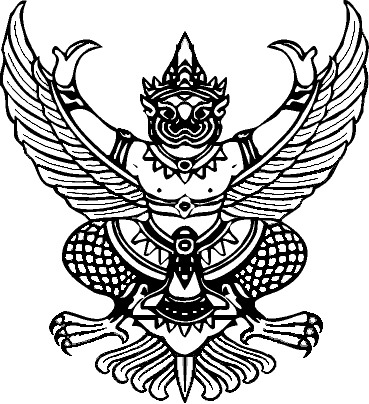 ที่ นศ 74101(สภา)/ว29				องค์การบริหารส่วนตำบลเขาพระบาท				ม. 6  ต.เขาพระบาท  อ.เชียรใหญ่				จ.นครศรีธรรมราช  80190	1  สิงหาคม  2557เรื่อง    นัดประชุมสภาองค์การบริหารส่วนตำบลเขาพระบาทเรียน   สมาชิกสภาองค์การบริหารส่วนตำบลเขาพระบาท อ้างถึง  หนังสือองค์การบริหารส่วนตำบลเขาพระบาท ที่ นศ 74101(สภา)/ว27 ลงวันที่ 24 ก.ค. 2557สิ่งที่ส่งมาด้วย    1. ระเบียบวาระการประชุม	จำนวน  1  ฉบับ		2. สำเนาบันทึกรายงานการประชุมฯ	จำนวน  1  ชุด		3. ร่างข้อบัญญัติงบประมาณรายจ่ายประจำปี 2558	จำนวน  1  เล่ม	ตามที่แจ้งว่าประธานสภาองค์การบริหารส่วนตำบลเขาพระบาท ได้เรียกประชุมสภาสมัยสามัญ     สมัยที่ 4 ประจำปี 2557 แล้ว ตั้งแต่วันที่ 1 สิงหาคม 2557 เป็นต้นไปและได้ทำประกาศแจ้งให้ทราบแล้ว ตามรายละเอียดหนังสือที่อ้างถึง นั้น	ประธานสภาองค์การบริหารส่วนตำบลเขาพระบาท  ขอเรียนว่านายกองค์การบริหารส่วนตำบล     เขาพระบาท ได้เสนอญัตติร่างข้อบัญญัติงบประมาณรายจ่ายประจำปี 2558 และเรื่องอื่นๆ เพื่อให้สภาองค์การบริหารส่วนตำบลเขาพระบาทพิจารณา จึงขอนัดประชุมสภาองค์การบริหารส่วนตำบล สมัยสามัญ สมัยที่ 4         ครั้งที่ 1/2557 ประจำปี 2557  ในวันที่ 7  สิงหาคม 2557  เวลา 09.00 น.  ณ ห้องประชุมสภาองค์การบริหารส่วนตำบล   เขาพระบาท รายละเอียดปรากฏตามสิ่งที่ส่งมาด้วย	จึงเรียนมาเพื่อทราบและขอเชิญเข้าร่วมประชุมโดยพร้อมเพรียงกัน		ขอแสดงความนับถือ	     (นายกานต์  แก้วกาญจน์)	      ประธานสภาองค์การบริหารส่วนตำบลเขาพระบาทสำนักงานปลัดอบต.ฝ่ายกิจการสภาฯโทร. 0-7535-4356 ต่อ 12โทรสาร. 0-7535-4356 ต่อ 16www.khaophrabat.go.th